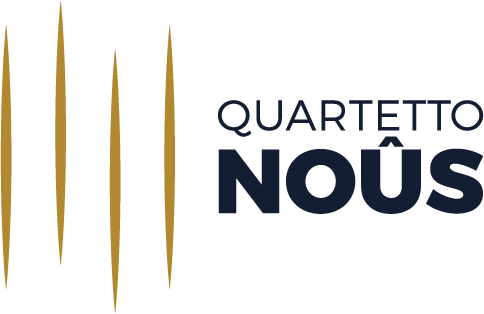 PROGRAMS 2020/2021
1L. van Beethoven – String Quartet No.13 in B-flat major Op.130  A. Berg – Lyrische Suite  2L. van Beethoven – String Quartet No.15 in A minor Op.132F. Mendelssohn – String Quartet in A minor Op.13 No.2 3W. A. Mozart – String Quartet No.1 in G major K 80F. J. Haydn – String Quartet in F minor Op.20 No.5B.Bartók – String Quartet in A minor No.1 Op.74L. van Beethoven – String Quartet No.7 in F major Op.59 No.1D. Šostakovič –  String Quartet No.3 in F major Op.735G. Puccini – ‘Crisantemi’, Elegy for String QuartetL. Boccherini – String Quartet in D major op.8 n.1, G165G. Verdi – String Quartet in E minorO. Respighi – String Quartet in D minor P.91, ‘Ernst ist das Leben heiter ist die Kunst’